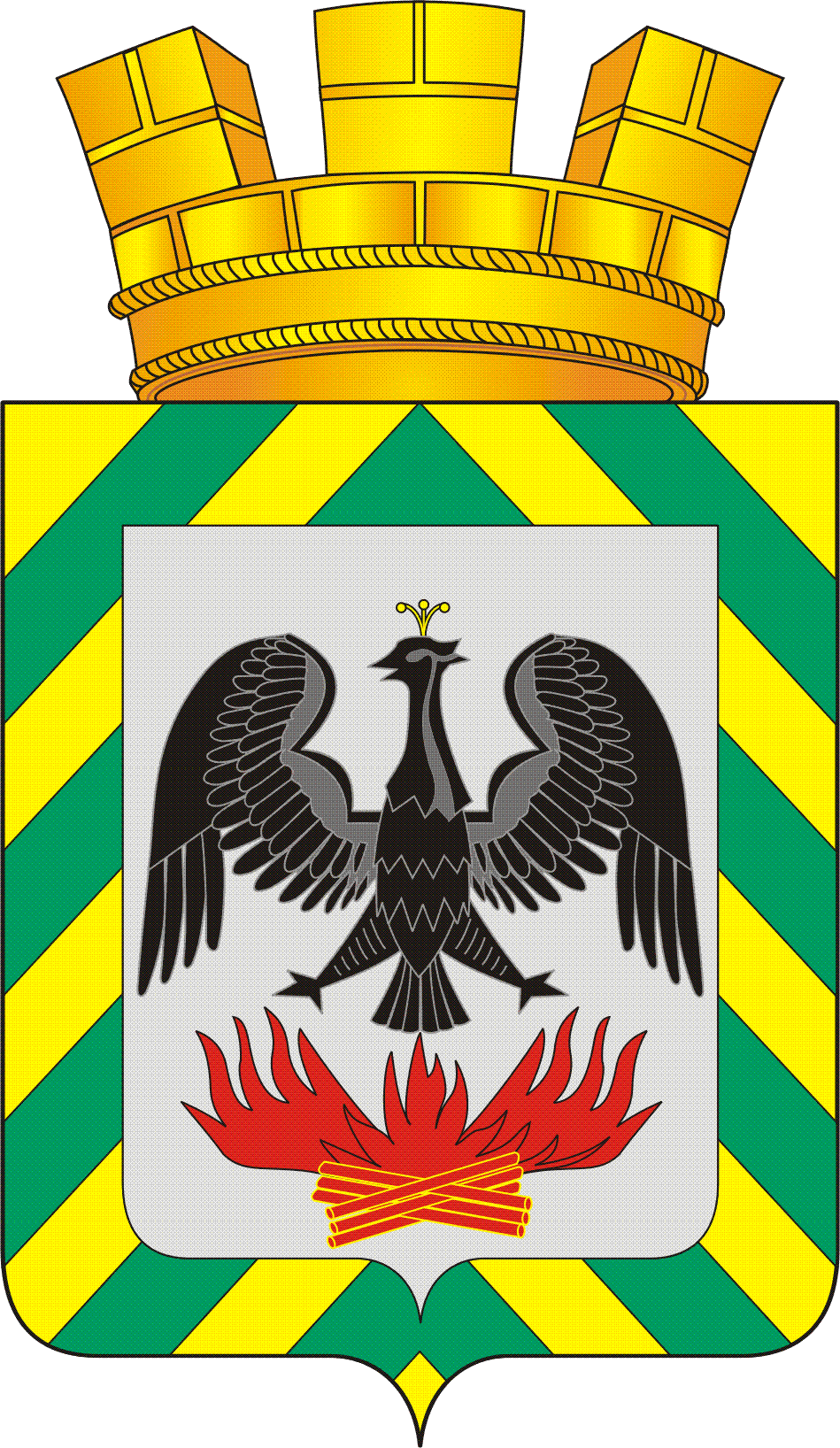 ГЛАВАГОРОДСКОГО ПОСЕЛЕНИЯ ВИДНОЕЛЕНИНСКОГО МУНИЦИПАЛЬНОГО РАЙОНАМОСКОВСКОЙ ОБЛАСТИПОСТАНОВЛЕНИЕОб утверждении перечня должностей муниципальной службы, в связи с замещением которых на гражданина накладываются ограниченияВ соответствии с  Федеральным законом от 25.12.2008 г. № 273-ФЗ «О противодействии коррупции», Федеральным законом от 02.03.2007 г. № 25-ФЗ «О муниципальной службе в Российской Федерации»,ПОСТАНОВЛЯЮ:1. Утвердить перечень должностей муниципальной службы, в связи с замещением которых, гражданин (муниципальный служащий) в течении двух лет после увольнения из администрации городского поселения Видное имеет право  замещать на условиях трудового договора должности в организации или выполнять в данной организации работы, а также в течении двух лет после увольнения с муниципальной службы обязан при заключении трудовых договоров сообщать представителю нанимателя (работодателю) сведения о последнем месте своей службы (приложение № 1).2. Настоящее постановление довести до сведения сотрудников администрации  городского поселения Видное Ленинского муниципального района Московской области.3. Опубликовать настоящее постановление на официальном сайте администрации городского поселения Видное Ленинского муниципального района Московской области .4. Контроль за исполнением настоящего постановления оставляю за собой.Глава городского поселения Видное			                                  М.И. ШамаиловСогласовано:Фамилия, имя, отчество		Личная подпись, дата			ПримечаниеСтепина С.Б.Морозова И.В.Разослать: в дело – 1 экз. 										   Приложение № 1								                                к постановлению главы									                  городского поселения Видное										    от 28.12.2018 г. № 41
Перечень должностей муниципальной службы в администрации городского поселения Видное Ленинского муниципального района Московской области, в связи с замещением которых на гражданина накладываются ограничения, при заключении им трудового договора:-первый заместитель главы администрации городского поселения Видное;- заместитель главы администрации городского поселения Видное.от26.12.2018№41